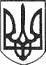 РЕШЕТИЛІВСЬКА МІСЬКА РАДАПОЛТАВСЬКОЇ ОБЛАСТІРОЗПОРЯДЖЕННЯ01вересня 2020 року 							  		    № 291Про затвердження штатногорозпису  Решетилівськоїцентральної міської  бібліотеки Решетилівської  міської  ради	Керуючись ст. 42 Закону України „Про місцеве самоврядування в Україні”,   постановою    Кабінету  Міністрів  України  від  30  серпня 2002 року № 1298 „Про оплату праці працівників на основі Єдиної тарифної сітки розрядів і коефіцієнтів з оплати праці працівників установ, закладів та організацій окремих галузей бюджетної сфери” (зі змінами), наказом Міністерства культури і туризму України від 18.10.2005 №745 „Про впорядкування умов оплати праці працівників культури на основі Єдиної тарифної сітки” (зі змінами), рішенням Решетилівської міської ради VII  скликання від 13.12.2019 № 813-26-VII „Про затвердження структури та граничної штатної чисельності бібліотечних закладів Решетилівської  міської ради” (26 сесія):1. Затвердити штатний розпис Решетилівської центральної міської бібліотеки Решетилівської міської ради, що додається.	2. Ввести штатний розпис Решетилівської центральної міської бібліотеки Решетилівської міської ради в дію з 01 вересня  2020 року.Секретар міської ради	                                                          О.А. Дядюнова